В Налоговый кодекс РФ внесены изменения по вопросам налогообложения имущества Президент России В.В. Путин подписал Федеральный закон от 30.09.2017 № 286-ФЗ, который вносит изменения в часть вторую Налогового кодекса РФ, касающиеся налогообложения имущества.
В частности, для физических лиц закон упрощает порядок использования льгот по транспортному, земельному налогам и налогу на имущество.
Налогоплательщики могут не представлять в налоговый орган документы, подтверждающие право на налоговую льготу. В таком случае налоговая инспекция по информации, указанной в заявлении налогоплательщика о праве на льготу, запросит необходимые сведения у органов и организаций, в которых хранятся такие сведения. Решение о предоставлении льготы будет вынесено после рассмотрения запроса.
Для расчета земельного налога в случае изменения категории земель и вида разрешенного использования земельного участка будет учитываться кадастровая стоимость, определённая в текущем налоговом периоде, а не с 1 января следующего года (как это было ранее).
Использование льготы, освобождающей от уплаты налога на имущество организации, в отношении вновь вводимых объектов с высокой энергетической эффективностью или высоким классом энергетической эффективности (п. 21 ст. 381 Налогового кодекса РФ), будет возможно в случае принятия с 1 января 2018 года регионального закона о применении этой льготы.
Все перечисленные поправки в Налоговый кодекс РФ вступят в силу с 2018 года.

Информация предоставлена с сайта ФНС России www.nalog.ru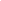 